SPRAWOZDANIE Z DZIAŁALNOŚCIMIEJSKIEGO OŚRODKA POMOCY
SPOŁECZNEJ W CIESZYNIE
W ROKU 2021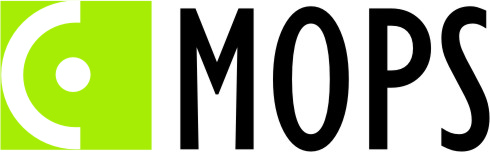 Miejski Ośrodek Pomocy SpołecznejCieszyn, marzec 2022Zakres zadań realizowanych przez Miejski Ośrodek Pomocy Społecznej w Cieszynie w 2021 roku.Misją Miejskiego Ośrodka Pomocy Społecznej w Cieszynie jest niesienie pomocy osobom potrzebującym poprzez realizację zadań określonych w przepisach prawa.W roku 2021 Miejski Ośrodek Pomocy Społecznej w Cieszynie realizował szeroki zakres zadań, wynikających w szczególności z następujących ustaw:ustawy z dnia 12 marca 2004 roku o pomocy społecznej,ustawy z dnia 9 czerwca 2011 roku o wspieraniu rodziny i systemie pieczy zastępczej,ustawy z dnia 26 października 1982 roku o wychowaniu w trzeźwości
i przeciwdziałaniu alkoholizmowi,ustawy z dnia 29 lipca 2005 roku o przeciwdziałaniu narkomanii,ustawy z dnia 29 lipca 2005 roku o przeciwdziałaniu przemocy w rodzinie,ustawy z dnia 24 kwietnia 2003 roku o działalności pożytku publicznego
i o wolontariacie,ustawy z dnia 9 listopada 2000 roku o repatriacji,ustawy z dnia 28 listopada 2003 roku o świadczeniach rodzinnych,ustawy z dnia 7 września 2007 roku o pomocy osobom uprawnionym do alimentów,ustawy z dnia 11 lutego 2016 roku o pomocy państwa w wychowywaniu dzieci,ustawy z dnia 4 listopada 2016 roku o wsparciu kobiet w ciąży i rodzin „Za życiem”,ustawy z dnia 19 sierpnia 1994 roku o ochronie zdrowia psychicznego,ustawy z dnia 27 sierpnia 2004 roku o świadczeniach opieki zdrowotnej finansowanych ze środków publicznych,ustawy z dnia 4 kwietnia 2014 roku o ustaleniu i wypłacie zasiłków dla opiekunów,ustawy z dnia 21 czerwca 2001 roku o dodatkach mieszkaniowych,ustawy z dnia 10 kwietnia 1997 roku prawo energetyczne,ustawy z dnia 27 kwietnia 2001 roku prawo ochrony środowiska. Realizując wszystkie zadania MOPS współpracował z wieloma instytucjami, placówkami, organizacjami pozarządowymi, podmiotami leczniczymi, podmiotami gospodarczymi oraz osobami prywatnymi. W 2021 roku, w związku z trwającą epidemią, MOPS oprócz realizacji swoich zadań statutowych uczestniczył w działaniach związanych z ochroną osób szczególnie narażonych na zakażenie wirusem  SARS-CoV-2, w tym osób starszych, niepełnosprawnych i długotrwale chorych.Zadania ustawy o pomocy społecznej.Miejski Ośrodek Pomocy Społecznej w Cieszynie realizując zadania ustawy o pomocy społecznej w 2021 roku udzielił pomocy w formie świadczeń, przyznawanych w ramach zadań zleconych i zadań własnych:356 rodzinom, które liczyły łącznie 558 osób.Najczęstszymi powodami udzielenia pomocy społecznej były: długotrwała lub ciężka choroba, ubóstwo,niepełnosprawność,bezrobocie,bezradność w sprawach opiekuńczo-wychowawczych i prowadzenia gospodarstwa domowego.W większości przypadków podstawą do udzielenia pomocy było występowanie równocześnie kilku przesłanek.Zakres udzielonych świadczeń z pomocy społecznej w 2021 roku obrazuje poniższa tabela.W 2021 roku obowiązywały kryteria dochodowe uprawniające do korzystania ze świadczeń pieniężnych z pomocy społecznej, określone w Rozporządzeniu Rady Ministrów
z dnia 11 lipca 2018 roku w sprawie zweryfikowanych kryteriów dochodowych oraz kwot świadczeń pieniężnych z pomocy społecznej. 14 lipca 2021 roku wydane zostało Rozporządzenie Rady Ministrów z dnia 14 lipca 2021 roku w sprawie zweryfikowanych kryteriów dochodowych oraz kwot świadczeń pieniężnych
z pomocy społecznej, które weszło w życie 1 stycznia 2022 roku. W celu przyznania świadczeń z zakresu pomocy społecznej pracownicy socjalni przeprowadzali wywiady środowiskowe. Podczas przeprowadzania wywiadu lub świadczenia pracy socjalnej, 59 razy korzystali z asysty funkcjonariuszy Komendy Powiatowej Policji
w Cieszynie. Jedna niebezpieczna sytuacja została zgłoszona w Centralnej Aplikacji Statystycznej. W 2021 roku, z przyczyn związanych z przeciwdziałaniem COVID-19 ustalenie sytuacji osobistej, rodzinnej, dochodowej i majątkowej rodziny wnioskującej o pomoc mogło nastąpić na podstawie rozmowy telefonicznej z pracownikiem socjalnym oraz dokumentów przesłanych do Ośrodka w formie elektronicznej lub pocztą tradycyjną. W czasie epidemii pracownicy socjalni posługiwali się „Instrukcją procedowania dla pracowników socjalnych przy przyznawaniu świadczeń osobom w sytuacji zagrożenia zarażenia wirusem SARS-CoV-2”.W ramach świadczonej pracy socjalnej pracownicy socjalni w sytuacjach zagrożenia życia
i zdrowia osób podejmowali działania interwencyjne, współpracując w tym zakresie z Policją, Strażą Miejską, Sądem Rejonowym, placówkami służby zdrowia, pomimo że ze względu na bezpieczeństwo osób i rodzin wymagających pomocy, jak i pracowników, w celu zapobiegania rozpowszechniania się choroby zakaźnej COVID-19, Kierownik Ośrodka ograniczył
w zarządzeniu wykonanie obsługi interesantów z zastrzeżeniem tylko uzasadnionych przypadków.Pracownicy socjalni podjęli w 78 środowiskach interwencje polegające na udzieleniu wsparcia osobom starszym i osobom niepełnosprawnym. W 2021 roku pracownicy socjalni przeprowadzili także:170 wywiadów na potrzeby innych ośrodków pomocy społecznej,3 wywiady w celu ustalenia czy zasadne jest wypłacenie specjalnego zasiłku opiekuńczego, 13 wywiadów w sprawie potwierdzenia faktu sprawowania opieki nad dziećmi przez osobę ubiegającą się o świadczenie wychowawcze, 65 wywiadów alimentacyjnych na potrzeby Zespołu ds. domów pomocy społecznej
i usług opiekuńczych, 26 wywiadów środowiskowych w sprawie potwierdzenia prawa do świadczeń z opieki zdrowotnej osobom z innych gmin, 18 wywiadów środowiskowych  sprawie przyznania pomocy finansowej (podlegającej refundacji) dla osób z innych gmin. W roku 2021, pracownicy socjalni MOPS udzielili pomocy w postaci pracy socjalnej 680 rodzinom, które liczyły łącznie 1241 osób, w tym wyłącznie w postaci pracy socjalnej 324 rodzinom, liczącym 683 osoby.  Praca socjalna prowadzona była również w oparciu o kontrakt socjalny. Kontrakt jest pisemną umową pomiędzy osobą korzystającą ze świadczeń pomocy społecznej a pracownikiem socjalnym, która określa sposób współdziałania w rozwiązywaniu problemów osoby znajdującej się w trudnej sytuacji życiowej. W 2021 roku kontraktem socjalnym objęte były 84 osoby.  W celu przeciwdziałania zagrożeniu utraty mieszkań MOPS wspierał rodziny udzielając pomocy w formie zasiłku celowego z przeznaczeniem na dofinansowanie do opłat mieszkaniowych. Pracownicy socjalni w ramach świadczonej pracy socjalnej kierowali osoby zagrożone utratą mieszkania z zasobów gminy do Zakładu Budynków Miejskich w celu ustalenia możliwości odpracowania długu lub zawarcia porozumienia w sprawie rozłożenia długu na raty.W 2021 roku pracownicy socjalni zgłosili do Centrum Zdrowia Psychicznego znajdującego się w Szpitalu Śląskim w Cieszynie 14 osób wykazujących problemy natury psychicznej. Wielokrotnie uczestniczyli także w wizytach organizowanych przez Zespół Leczenia Środowiskowego. Centrum Zdrowia Psychicznego, to miejsce, gdzie można uzyskać kompleksową, fachową pomoc psychologiczno-psychiatryczną na wszystkich szczeblach opieki psychiatrycznej. Oprócz oddziałów: całodobowego i dziennego oraz poradni powstał Zespół Leczenia Środowiskowego, który zajmuje się terapią w środowisku domowym. Opieka domowa to forma leczenia ambulatoryjnego w domu, tam, gdzie mieszka pacjent. Pomocy udzielają: lekarz, pielęgniarka psychiatryczna oraz terapeuta. Oddziaływania te pozwalają pacjentowi powrócić do pełnienia normalnych funkcji społecznych czyli wrócić do nauki
w szkole czy do pracy.W 2021 roku MOPS złożył w Sądzie Rejonowym w Cieszynie 10 wniosków, w tym
o leczenie bez zgody w szpitalu psychiatrycznym, umieszczenie bez zgody w zakładzie opiekuńczo-leczniczym oraz umieszczenie bez zgody w domu pomocy społecznej, a także
o wgląd w sytuację rodziny. W roku 2021 na terenie Cieszyna funkcjonowały 3 mieszkania chronione o charakterze treningowym, w tym:mieszkanie przy ul. Towarowej,mieszkanie przy ul. Górnej,mieszkanie przy ul. Błogockiej. Mieszkanie chronione jest formą pomocy społecznej przygotowującą pod opieką specjalistów osoby tam przebywające do prowadzenia samodzielnego życia lub wspomagającą te osoby
w codziennym funkcjonowaniu. Mieszkanie chronione przy ul. Towarowej dysponuje 3 miejscami, do września 2021 roku przeznaczone było dla osób bezdomnych, realizujących kolejny etap wychodzenia
z bezdomności. Następnie zostało ponownie przeznaczone dla rodzin z trudnościami
w wypełnianiu funkcji opiekuńczo-wychowawczych. W 2021 roku z tego mieszkania skorzystało łącznie 5 osób, w tym 2 osoby bezdomne i od grudnia 3-osobowa rodzina. Mieszkanie chronione przy ul. Górnej dysponuje 3 miejscami i powstało zgodnie z działaniem
4.7 Programu kompleksowego wsparcia dla rodzin „Za życiem”, jest przeznaczone dla osób niepełnosprawnych ze znacznym stopniem niepełnosprawności lub stopniem umiarkowanym, w odniesieniu do których orzeczono chorobę psychiczną lub upośledzenie umysłowe, całościowe zaburzenia rozwojowe lub epilepsję oraz dla osób niewidomych. W 2021 roku
w mieszkaniu tym przebywały 2 osoby.   W styczniu 2021 roku uruchomione zostało mieszkanie chronione dla osób bezdomnych przy ul. Błogockiej. Zlokalizowane jest w budynku, w którym mieści się również Schronisko
i Noclegownia dla osób bezdomnych, dysponuje 3 miejscami. W 2021 roku skorzystały z niego 3 osoby. W 2021 roku pracownik socjalny MOPS zajmujący się pracą z osobami bezdomnymi przeprowadził 113 rozmów z osobami bezdomnymi przebywającymi w przestrzeni publicznej, pochodzącymi z Cieszyna oraz innych gmin.  W 2021 roku w gminie Cieszyn z ramienia MOPS wyznaczono dwóch koordynatorów do spraw osób bezdomnych, którzy w ramach prowadzonej pracy socjalnej monitorowali miejsca grupowania się osób bezdomnych przez cały rok, a w okresie jesienno-zimowym działania te były nasilone (w godzinach pracy Ośrodka) często w towarzystwie pracowników Straży Miejskiej, równocześnie informując o możliwości skorzystania z różnych form pomocy,
a w szczególności ze schronienia. Ponadto, w ramach swoich kompetencji podejmowali działania interwencyjne i doraźne.Pracownik socjalny MOPS pełnił także dyżur telefoniczny, poza godzinami pracy Ośrodka
(od poniedziałku do piątku w godzinach od 16.00 do 20.00  i w soboty od 7.00 do 20.00), mający na celu współpracę z placówkami medycznymi, Komendą Powiatową Policji, Strażą Miejską, placówkami dla osób bezdomnych. Od stycznia 2021 roku funkcjonuje w Cieszynie przy ul. Błogockiej 30 Schronisko
i Noclegownia dla osób bezdomnych. Nieruchomość, w której mieszczą się placówki została  przystosowana przez gminę Cieszyn do standardów określonych w Rozporządzeniu Ministra Rodziny, Pracy i Polityki Społecznej z dnia 27 kwietnia 2018 roku w sprawie minimalnych standardów noclegowni, schronisk dla osób bezdomnych, schronisk dla osób bezdomnych
z usługami opiekuńczymi i ogrzewalni. Schronisko dysponuje 40 miejscami dla osób bezdomnych, w tym 4 miejscami z usługami opiekuńczymi, składa się z pokoi mieszkalnych, zespołu węzłów sanitarnych, kuchni z pełnym wyposażeniem i zapleczem technologicznym, jadalnio-świetlicy, zespołu pomieszczeń warsztatowo-szkoleniowych, zespołu pomieszczeń biurowo-magazynowych, sali do rozmów
i dla personelu.Noclegownia posiada 24 miejsca dla osób bezdomnych, składa się z 3 sal mieszkalnych, jadalnio-świetlicy, zespołu pomieszczeń sanitarnych i magazynowych, zespołu pomieszczeń higieniczno-recepcyjnych, pomieszczeń dla obsługi.W 2021 roku gmina Cieszyn zlecała prowadzenie 22 miejsc w schronisku (w tym 3 miejsc
z usługami opiekuńczymi) i 10 miejsc w noclegowni Stowarzyszeniu Pomocy Wzajemnej „Być Razem”. Stowarzyszenie dysponowało nieruchomością przy ul. Błogockiej 30 na podstawie umowy użyczenia i w zakresie pozostałych wolnych miejsc – 18 w schronisku i 14
w noclegowni  organizowało również współpracę z innymi gminami, w tym również gminami spoza powiatu cieszyńskiego.  W 2021 roku zorganizowano w tych placówkach spotkania dla przedstawicieli samorządów
i przedstawicieli ośrodków pomocy społecznej z terenu powiatu cieszyńskiego poświęcone prezentacji placówek i współpracy w zakresie ich prowadzenia. Stowarzyszenie otrzymało z budżetu gminy na prowadzenie placówek dotacje w łącznej wysokości 424.300,00 zł. Stowarzyszenie Pomocy Wzajemnej „Być Razem” utrzymywało współpracę z Miejskim Ośrodkiem Pomocy Społecznej w Cieszynie, w szczególności z pracownikami socjalnymi MOPS w zakresie organizowania pomocy osobom bezdomnym. W Schronisku mogły przebywać osoby bezdomne, umieszczone na podstawie decyzji
o przyznaniu tymczasowego schronienia. MOPS prowadził postępowania administracyjne
w sprawach związanych z udzielaniem schronienia i łącznie skierował do Schroniska dla osób bezdomnych 33 osoby z Cieszyna, w tym 2 osoby korzystały z miejsc z usługami opiekuńczymi, wydano łącznie 68 decyzji. Z Noclegowni skorzystało natomiast 106 osób. Pomoc przyznawana w formie tymczasowego schronienia w noclegowni, zgodnie z ustawą
o pomocy społecznej, nie wymagała przeprowadzenia wywiadu środowiskowego i wydania decyzji administracyjnej. Gmina Cieszyn zlecała także Stowarzyszeniu Pomocy Wzajemnej „Być Razem” realizację zadania pod nazwą „Nowy start nowe szanse – program aktywizacji społecznej osób bezdomnych”, które dofinansowane zostało ze środków Gminnego Programu Profilaktyki i Rozwiązywania Problemów Alkoholowych oraz Przeciwdziałania Narkomanii Miasta Cieszyna w kwocie 60.000,00 zł. Program aktywizacji społecznej i zawodowej skierowany był do osób bezdomnych uzależnionych od środków psychoaktywnych i miał na celu podniesienie ich kompetencji psychospołecznych, kwalifikacji, umiejętności i uzyskanie samodzielności życiowej. Program obejmował zajęcia edukacyjne dla osób bezdomnych w ramach Warsztatów Treningu Pracy oraz grupy edukacyjne, treningi, grupy wsparcia.  W okresie od listopada do grudnia 2021 roku Stowarzyszenie Pomocy Wzajemnej „Być Razem” realizowało również  zadanie pod nazwą „Cieszyński Streetworking”, w ramach którego wykonano 140 godzin pracy z osobami bezdomnymi przebywającymi w przestrzeni publicznej i nawiązano kontakt z 26 osobami bezdomnymi. Zadanie dofinansowane zostało również ze środków Gminnego Programu Profilaktyki i Rozwiązywania Problemów Alkoholowych oraz Przeciwdziałania Narkomanii Miasta Cieszyna w kwocie 10.000,00 zł. W okresie od stycznia do grudnia 2021 roku, na zlecenie gminy Cieszyn Stowarzyszenie Pomocy Wzajemnej „Być Razem” prowadziło ośrodek wsparcia – Dom Matki i Dziecka „Słonecznik” (10 miejsc, w tym 4 miejsca dla dorosłych, 6 miejsc dla dzieci), otrzymując na ten cel dotacje w łącznej wysokości 100.000,00 zł. MOPS skierował do tej placówki decyzjami
20 osób z Cieszyna, w tym 8 osób dorosłych i 12 dzieci. MOPS wydawał decyzje o skierowaniu do domów pomocy społecznej i naliczeniu odpłatności za pobyt dla osób w podeszłym wieku, niepełnosprawnych i chorych. Wydano:35 decyzji o skierowaniu do domów pomocy społecznej i tyle samo, tj. 35 decyzji
o naliczeniu odpłatności za pobyt w domu pomocy społecznej, 2 decyzje dotyczące skierowania do domu pomocy społecznej na czas oczekiwania na umieszczenie w zakładzie opiekuńczo-leczniczym, jedna osoba, której dotyczyła decyzja zmarła, a druga po poprawie stanu zdrowia zrezygnowała z pobytu w domu pomocy społecznej  i wróciła do środowiska.W 2021 roku 1 osoba na etapie prowadzenia postępowania i kompletowania dokumentów wybrała placówkę prywatną, 1 osoba umieszczona w domu pomocy społecznej przeszła do zakładu opiekuńczo-leczniczego, 2 osoby zmieniły dom pomocy społecznej. 22 osoby przebywające w domach pomocy społecznej zmarły. 2 osoby oczekiwały na wydanie ostatecznej decyzji o skierowaniu, w związku z toczącym się postępowaniem sądowym. Na koniec 2021 roku 15 osób oczekiwało na umieszczenie w domu pomocy społecznej, w tym 11 na podstawie decyzji wydanych w latach wcześniejszych, osoby te zwróciły się z prośbą
o przesunięcie terminu przyjęcia. Pracownicy socjalni Zespołu ds. domów pomocy społecznej i usług opiekuńczych pomagali
w kompletowaniu dokumentów niezbędnych do uzyskania skierowania i umieszczenia
w zakładach opiekuńczo-leczniczych oraz przeprowadzali wywiady środowiskowe dla potrzeb innych ośrodków pomocy społecznej, dotyczące pensjonariuszy domów pomocy społecznej
z innych gmin (przeprowadzono 118 takich wywiadów środowiskowych). MOPS przeprowadził także 16 wywiadów środowiskowych dla Powiatowego Centrum Pomocy Rodzinie w Cieszynie na potrzeby skierowania mieszkańców Cieszyna do Dziennego Ośrodka  Wsparcia  dla  osób   z   zaburzeniami  psychicznymi,  prowadzonego  przez
Cieszyńskie Stowarzyszenie Ochrony Zdrowia Psychicznego „Więź” oraz do Centrum Aktywności „TON”, prowadzonego przez Towarzystwo Opieki nad Niepełnosprawnymi
w Ustroniu. W roku 2021 MOPS zlecał świadczenie usług opiekuńczych, w tym specjalistycznych firmie MG Partner Marcin Grzesiak z siedzibą w Warszawie. Odpłatność za jedną godzinę usług opiekuńczych świadczonych w miejscu zamieszkania wynosiła 28,00 zł, a od 20 maja 2021 roku 31,00 zł, w przypadku specjalistycznych usług 60,00 zł za jedną godzinę, od 20 maja 2021 roku 65,00 zł.Usługi specjalistyczne dla osób z zaburzeniami psychicznymi wykonywane były  przez osoby zatrudniane przez MOPS na podstawie umowy zlecenia. W 2021 roku cena za 1 godzinę specjalistycznej usługi wynosiła 47,00 zł, dodatkowo cena za 1 godzinę usługi wysoce specjalistycznej wynosiła: 200,00 zł (neurologopeda), 55,00 zł (oligofrenopedagog), 75,00 zł
i 85,00 zł od sierpnia (rehabilitant). Pracownicy socjalni Ośrodka współpracowali z Powiatowym Urzędem Pracy w zakresie przekazywania informacji o aktualnych ofertach pracy osobom bezrobotnym i poszukującym pracy, korzystającym z pomocy społecznej, informowali zainteresowane osoby o możliwości skorzystania z poradnictwa zawodowego w PUP oraz kierowali na szkolenia organizowane
przez PUP. Utrzymywali stały kontakt z biurem pośrednictwa pracy.W 2021 roku MOPS współpracował także z Fundacją Rozwoju Przedsiębiorczości Społecznej „Być Razem”, kierując do projektu „Lepszy Ty” osoby zagrożone wykluczeniem i wykluczone społecznie, w szczególności osoby niepełnosprawne. Osoby objęte były kompleksowym wsparciem w formie doradztwa i konsultacji, szkoleń edukacyjnych i zawodowych oraz staży. Do tego projektu MOPS w Cieszynie skierował 26 osób. W ramach projektu, z ramienia MOPS w Cieszynie wyznaczono 5 mentorów (pracowników socjalnych). Każdy z mentorów posiadał grupę uczestników projektu, z którymi był w stałym kontakcie, monitorował ich udział
w projekcie itp.W 2021 roku trzech pracowników MOPS uczestniczyło w spotkaniu w Czeskim Cieszynie,
w ramach współpracy z Wydziałem Socjalnym Urzędu Miasta w Czeskim Cieszynie.
W trakcie spotkania omawiano problemy osób bezdomnych, rodzin z problemami opiekuńczo-wychowawczymi i możliwości współpracy w tym zakresie. W roku 2021 gmina Cieszyn uczestniczyła w realizacji Programu Operacyjnego Pomoc Żywnościowa 2014 – 2020, współfinansowanego ze środków Europejskiego Funduszu Pomocy Najbardziej Potrzebującym (FEAD) – Podprogram 2020, współpracując w tym zakresie
z Polskim Komitetem Pomocy Społecznej – Zarządem Wojewódzkim w Katowicach. PKPS na zlecenie gminy Cieszyn realizował zadanie, otrzymując dotację w wysokości 15.000,00 zł. Z pomocy w ramach Programu mogły korzystać osoby, których dochód nie przekraczał 220% kryterium dochodowego uprawniającego do korzystania z pomocy społecznej.W ramach Podprogramu 2020 MOPS wydał 184 skierowania dla rodzin do pomocy żywnościowej, na podstawie których w 2021 roku z pomocy skorzystało łącznie 365 osób
w rodzinach. Asortyment wydawanej żywności był bardzo szeroki. Żywność była wydawana w jednym
z pomieszczeń Fundacji Rozwoju Przedsiębiorczości Społecznej „Być Razem” przy
ul. Wałowej 4 w Cieszynie. Ponadto, pracownicy socjalni dowozili żywność osobom starszym, samotnym i niepełnosprawnym (grupa 14 osób).W ramach Programu 45 osób skorzystało dodatkowo z działań aktywizacyjnych w formie warsztatów kulinarnych, dotyczących racjonalnego wykorzystania otrzymanych artykułów spożywczych. W 2021 roku MOPS kontynuował pracę nad nową strategią rozwiązywania problemów społecznych. W styczniu 2021 roku powołany został przez Kierownika MOPS doraźny Zespół do spraw opracowania projektu Strategii Rozwiązywania Problemów Społecznych Miasta Cieszyna na lata 2021 – 2024.  Podstawą do wyznaczenia celów i działań Strategii była ilościowa analiza problemów społecznych za lata 2015 – 2019, materiał przesłany od różnych instytucji i organizacji pozarządowych działających w obszarze polityki społecznej z wykorzystaniem analizy SWOT,
dane, będące w dyspozycji Miejskiego Ośrodka Pomocy Społecznej, uzyskane w toku
jego bieżącej działalności. W czerwcu 2021 roku, Rada Miejska Cieszyna podjęła uchwałę w sprawie przyjęcia
Gminnej Strategii Rozwiązywania Problemów Społecznych Miasta Cieszyna na lata 2021 –
2024, która została unieważniona przez Wojewodę Śląskiego. We wrześniu 2021 roku Rada Miejska podjęła kolejną uchwałę w sprawie przyjęcia Gminnej Strategii Rozwiązywania Problemów Społecznych Miasta Cieszyna na lata 2021 –
2025. W Strategii uwzględnione zostały wytyczne zawarte w rozstrzygnięciu
nadzorczym Wojewody Śląskiego, w szczególności wprowadzono ramy finansowe, 
określono docelowe wartości wskaźników. Wydłużony został także okres realizacji Strategii do 2025 roku. W 2021 roku MOPS sporządził Ocenę zasobów pomocy społecznej za rok 2020 dla gminy Cieszyn, która przekazana została Radzie Miejskiej Cieszyna w kwietniu 2021 roku.Zadania ustawy o świadczeniach rodzinnych.Zakres udzielonych świadczeń rodzinnych obrazuje poniższa tabela.Zadania ustawy o pomocy osobom uprawnionym do alimentów.Zakres udzielonych świadczeń z funduszu alimentacyjnego obrazuje poniższa tabela.MOPS prowadząc postępowanie wobec dłużników alimentacyjnych w 2021 roku:przekazał komornikowi sądowemu 32 informacje mające wpływ na egzekucję świadczeń, pochodzące z wywiadów alimentacyjnych oraz oświadczeń majątkowych,złożył  197 wniosków do prokuratury o wszczęcie postępowania wobec dłużników,złożył  175 wniosków o przyłączenie do postępowania egzekucyjnego.Zadania ustawy o pomocy państwa w wychowywaniu dzieci.Zakres udzielonych świadczeń wychowawczych obrazuje poniższa tabela.Realizacja rządowego Programu „Dobry start”.Wsparcie w formie jednorazowego świadczenia „Dobry start” w wysokości 300,00 zł przysługiwało jednorazowo na rozpoczynające rok szkolny dzieci do ukończenia 20 roku życia, w przypadku dzieci niepełnosprawnych uczących się w szkole do ukończenia 24 roku życia. Świadczenie przysługiwało bez względu na dochód rodziny.Od 1 lipca 2021 roku świadczenie „Dobry Start” realizował Zakład Ubezpieczeń Społecznych.Zakres udzielonych przez MOPS świadczeń „Dobry start” do czerwca 2021 roku obrazuje poniższa tabela.Zadania ustawy o wsparciu kobiet i rodzin „Za życiem”.Zgodnie z ustawą z dnia 4 listopada 2016 roku o wsparciu kobiet w ciąży i rodzin „Za życiem” gmina odpowiedzialna była za przyznawanie i wypłacania jednorazowego świadczenia
z tytułu urodzenia dziecka, u którego zdiagnozowano ciężkie i nieodwracalne upośledzenie albo nieuleczalną chorobę zagrażającą jego życiu, które powstały w prenatalnym okresie rozwoju dziecka lub w czasie porodu. Świadczenie wynosi 4.000,00 zł. Rodziny z dzieckiem, u którego zdiagnozowano ciężkie i nieodwracalne upośledzenie albo nieuleczalną chorobę zagrażającą jego życiu, które powstały w prenatalnym okresie rozwoju dziecka lub w czasie porodu, a także kobiety w okresie ciąży, porodu i połogu,
w szczególności kobiety w ciąży powikłanej oraz w sytuacji niepowodzeń położniczych są także uprawnione do poradnictwa w zakresie:przezwyciężania trudności w pielęgnacji i wychowaniu dziecka,wsparcia psychologicznego,pomocy prawnej,dostępu do rehabilitacji społecznej i zawodowej oraz świadczeń opieki zdrowotnej.Poradnictwo w tym zakresie koordynowane jest przez asystentów rodziny zatrudnionych
w Miejskim Ośrodku Pomocy Społecznej w Cieszynie. W celu uzyskania pomocy ze strony asystenta rodziny, osoby uprawnione powinny złożyć wniosek do Kierownika Miejskiego Ośrodka Pomocy Społecznej w Cieszynie. W 2021 roku do MOPS nie wpłynął żaden wniosek o koordynację poradnictwa przez asystenta rodziny.Zadania ustawy o dodatkach mieszkaniowych oraz ustawy prawo energetyczne.Zadania ustawy o świadczeniach opieki zdrowotnej finansowanych ze środków publicznych.MOPS prowadził postępowania z zakresu ustawy o świadczeniach opieki zdrowotnej finansowanych ze środków publicznych na wniosek Zespołu Zakładów Opieki Zdrowotnej, jak i świadczeniobiorców, celem potwierdzenia prawa do świadczeń opieki zdrowotnej. Zadania ustawy o wspieraniu rodziny i systemie pieczy zastępczej.Wsparciem asystentów rodziny objętych było 67 rodzin przeżywających trudności
w wypełnianiu funkcji opiekuńczo-wychowawczych, które liczyły łącznie 209 osób, w tym 55 rodzin zobowiązanych było postanowieniem Sądu Rejonowego w Cieszynie do pracy
z asystentem rodziny. Na potrzeby pracy z jedną rodziną MOPS zlecał usługę tłumaczenia języka migowego.MOPS zobowiązany był także przez Sąd Rejonowy w Cieszynie do prowadzenia pracy
z 33 rodzicami biologicznymi dzieci umieszczonych w pieczy zastępczej. Część rodzin biologicznych objęta była wsparciem asystenta rodziny, a z pozostałymi pracę podejmował pracownik socjalny, kierując je również do różnych form wsparcia dostępnych na terenie Cieszyna.Asystenci rodziny w 2021 roku w okresach znacznych wzrostów zakażeń koronawirusem SARS-CoV-2 prowadzili pracę z rodzinami, głównie z wykorzystaniem rozmów telefonicznych lub z wykorzystaniem komunikatorów społecznościowych, wideo rozmów.
W sytuacjach zagrożenia bezpieczeństwa dzieci i rodzin podejmowali działania interwencyjne bezpośrednio w środowisku zamieszkania rodzin, często przy współudziale pracowników socjalnych lub funkcjonariuszy Policji. W sytuacjach wymagających monitoringu rodzin
w środowisku, a także w przypadku rozpoczynania pracy z nową rodziną, asystenci rodzin wychodzili w teren. W okresach spadku zakażeń asystenci kontynuowali pracę w środowisku zamieszkania rodzin, organizowali także spotkania z rodzinami w otwartej przestrzeni,
w warunkach zapewniających intymność rozmów, a kontakt z rodzinami odbywał się zawsze przy zachowaniu zasad bezpieczeństwa, z wykorzystaniem środków ochrony osobistej.
W Punkcie Terenowym Ośrodka przy ul. Towarowej dostępne było miejsce do prowadzenia rozmów z rodzinami. W organizowaniu pracy asystentów rodziny MOPS kierował się rekomendacjami w tym zakresie, przekazanymi przez Śląski Urząd Wojewódzki w Katowicach, a asystenci rodziny
w swojej pracy korzystali z publikacji „Asystentura rodziny. Rekomendacje metodyczne
i organizacyjne. Poradnik na czas pandemii”, udostępnionej przez Ogólnopolskie Stowarzyszenie Asystentów Rodziny.  MOPS koordynował współpracę z Powiatowym Centrum Pomocy Rodzinie w Cieszynie
w zakresie współfinansowania pobytu dzieci w pieczy zastępczej. W 2021 roku gmina ponosiła wydatki związane z pobytem 76 dzieci w pieczy zastępczej,
w tym 15 dzieci przebywało w spokrewnionych rodzinach zastępczych, 41 dzieci
w zawodowych rodzinach zastępczych i 20 dzieci w placówkach opiekuńczo-wychowawczych (2 osoby – Dom Dziecka w Cieszynie, 6 osób – Dom Dziecka w Dzięgielowie, 9 osób – Dom Dziecka w Wiśle, 2 osoby – Ośrodek Pomocy Dziecku i Rodzinie
w Międzyświeciu, 1 osoba – Rodzinny Dom Czasowego Pobytu dla Dzieci „Sindbad”
w Ustroniu). Pracownicy MOPS brali udział w posiedzeniach zespołów m.in. oceny sytuacji dzieci przebywających w pieczy zastępczej. Na wniosek sądu rodzinnego przeprowadzali wywiady środowiskowe i sporządzali opinie o kandydatach na rodziny zastępcze.MOPS odpowiedzialny był za koordynację Gminnego Programu Wspierania Rodziny Miasta Cieszyna na lata 2019 – 2021 (odrębne sprawozdanie) i bezpośrednio realizował część zadań w nim zawartych. W 2021 roku MOPS opracował projekt Gminnego Programu Wspierania Rodziny Miasta Cieszyna na lata 2022 – 2024, który został uchwalony przez Radę Miejską Cieszyna
w październiku 2021 roku.Zadania ustawy o wychowaniu w trzeźwości i przeciwdziałaniu alkoholizmowi oraz ustawy o przeciwdziałaniu narkomanii. W roku 2021, podobnie jak w latach poprzednich, Miejski Ośrodek Pomocy Społecznej koordynował realizację Gminnego Programu Profilaktyki i Rozwiązywania Problemów Alkoholowych oraz Przeciwdziałania Narkomanii Miasta Cieszyna (odrębne sprawozdanie), jednocześnie realizując bezpośrednio część zadań w nich zawartych. MOPS organizował między innymi działania profilaktyczne, informacyjne i edukacyjne. Wiele zadań w ramach Programu zlecanych było do realizacji organizacjom pozarządowym
w oparciu o przepisy ustawy o działalności pożytku publicznego i o wolontariacie. Ośrodek przygotowywał dokumentację związaną z ogłaszaniem i rozstrzyganiem otwartych konkursów ofert na realizację zadań publicznych gminy Cieszyn z tego zakresu, zajmował się sporządzaniem umów, sprawował kontrolę nad realizacją zadań oraz rozliczał dotacje. MOPS zapewniał także obsługę administracyjną Gminnej Komisji Rozwiązywania Problemów Alkoholowych.Zadania ustawy o przeciwdziałaniu przemocy w rodzinie. MOPS prowadził Punkt konsultacyjny m.in. przemocy w rodzinie i prowadził działania
w zakresie przeciwdziałania przemocy w rodzinie, w tym w ramach procedury „Niebieskie Karty”.W roku 2021 Ośrodek koordynował realizację Gminnego Programu Przeciwdziałania Przemocy w Rodzinie i Ochrony Ofiar Przemocy w Rodzinie w Cieszynie na lata
2021 – 2024 (odrębne sprawozdanie) i był bezpośrednim realizatorem wybranych zadań 
w nim ujętych, w szczególności podejmował działania edukacyjne i profilaktyczne służące zapobieganiu zjawisku przemocy w rodzinie. MOPS prowadził także obsługę organizacyjno-techniczną Zespołu Interdyscyplinarnego ds. przeciwdziałania przemocy w rodzinie m.in. przeciwdziałania przemocy w rodzinie oraz grup roboczych. Zespół Interdyscyplinarny ds. przeciwdziałania przemocy w rodzinie w Cieszynie i Punkt Konsultacyjno-Informacyjny ds. przemocy w rodzinie działał według wytycznych otrzymanych w roku 2020 z Ministerstwa Rodziny i Polityki Społecznej oraz od Rady Superwizorów w Zakresie Przeciwdziałania Przemocy w Rodzinie związanych z pandemią SARS-CoV-2. Działania Zespołu i Grup Roboczych w głównej mierze opierały się na kontakcie za pomocą zdalnych środków komunikacji. Nie wykluczało to jednak organizowania spotkań Zespołu
i Grup Roboczych w formie stacjonarnej. Z członkami rodzin objętych procedurą „Niebieskie Karty” kontaktowano się zarówno telefonicznie, jak i osobiście na terenie Ośrodka, wznowiono wizyty członków Grup Roboczych (pracownika socjalnego, dzielnicowego) w miejscu zamieszkania rodziny
z zachowaniem warunków bezpieczeństwa sanitarnego związanego z ochroną przed SARS-CoV-2.Zadania ustawy o działalności pożytku publicznego i o wolontariacie. MOPS koordynował realizację Programu współpracy gminy Cieszyn z organizacjami pozarządowymi oraz podmiotami działającymi w zakresie pożytku publicznego na rok 2020 (odrębne sprawozdanie) w obszarze polityki społecznej i przeciwdziałania wykluczeniu społecznemu (wsparcie dla osób potrzebujących, wsparcie dla osób starszych, wsparcie dla osób niepełnosprawnych oraz długotrwale lub ciężko chorych, ochrona rodzicielstwa, macierzyństwa i praw dziecka) oraz przeciwdziałania uzależnieniom i patologiom społecznym. MOPS przygotowywał dokumentację związaną z ogłaszaniem i rozstrzyganiem otwartych konkursów ofert na realizację zadań publicznych z tego zakresu, zajmował się sporządzaniem umów, a także rozliczał dotacje pod względem merytorycznym i finansowym. Z uwagi na epidemię do sierpnia 2021 roku MOPS nie prowadził kontroli stanu realizacji zleconych zadań (kontroli w miejscu realizacji zadań). Kontrole zostały wznowione od września 2021 roku. MOPS przygotowywał dokumentację, w tym umowy związane ze zlecaniem realizacji zadań publicznych w trybie określonym w m.in. 19 a ustawy o działalności pożytku publicznego
i o wolontariacie (tzw. „tryb uproszczony”).Pracownicy MOPS brali także udział w pracach komisji konkursowych opiniujących złożone oferty.MOPS przygotowywał rekomendacje dla organizacji pozarządowych ubiegających się o środki finansowe z różnych zewnętrznych źródeł. Ośrodek wydawał zaświadczenia dla wolontariuszy pracujących w organizacjach pozarządowych, uprawniające ich do bezpłatnych przejazdów komunikacją miejską
w obrębie Cieszyna. Wydano 2 zaświadczenia dla wolontariuszy pracujących na rzecz Stowarzyszenia Przyjaciół Chorych Hospicjum im. Łukasza Ewangelisty.Zadania ustawy z dnia 27 kwietnia 2001 roku prawo ochrony środowiska. W 2021 roku Miejski Ośrodek Pomocy Społecznej wydawał zaświadczenia o wysokości przeciętnego miesięcznego dochodu przypadającego na jednego członka gospodarstwa domowego osobom fizycznym składającym wniosek o przyznanie dofinansowania
z Narodowego  Funduszu lub Wojewódzkiego Funduszu Ochrony Środowiska i Gospodarki Wodnej w ramach programu „Czyste Powietrze".W 2021 roku wydano 45 takich zaświadczeń. Zadania pozostałych ustaw oraz wynikające z rozeznanych potrzeb. W 2021 roku, w okresie od maja do listopada, MOPS organizował prace społecznie użyteczne na rzecz opiekunów osób niepełnosprawnych. Prace wykonywane były na rzecz 2 opiekunów osób niepełnosprawnych ze znacznym stopniem niepełnosprawności przez 2 osoby bezrobotne skierowane przez Powiatowy Urząd Pracy w Cieszynie. Łączny wymiar pracy w 2 środowiskach wyniósł  500 godzin, a kwota na świadczenia dla osób wykonujących prace społecznie użyteczne 4.478,10 zł, która w całości została zrefundowana przez Powiatowy Urząd Pracy z Funduszu Pracy  (stawka za 1 godzinę, ustalona przez PUP, wynosiła 8,70 zł do maja 2021 roku i 9,00 zł od czerwca 2021 roku).  Pomoc była niezależna od sytuacji dochodowej i nie była odpłatna dla osób z niej korzystających. Prace społecznie użyteczne polegały na udzielaniu wsparcia opiekunom osób niepełnosprawnych i obejmowały pomoc w wykonywaniu codziennych obowiązków domowych, w tym pomoc w sprzątaniu pomieszczeń, przygotowywaniu posiłków,
w dokonywaniu zakupów, pomoc w załatwianiu różnych spraw urzędowych, towarzyszenie podczas wyjść do lekarza. Z prac wyłączona była bezpośrednia opieka nad osobą niepełnosprawną, w szczególności pielęgnacja tych osób, zabiegi higieniczne i podawanie leków. W 2021 roku MOPS realizował Program ,,Opieka wytchnieniowa” – edycja 2021 Ministerstwa Rodziny, Pracy i Polityki Społecznej, finansowany ze środków Funduszu Solidarnościowego. Program skierowany był do członków rodzin lub opiekunów, którzy wymagali wsparcia
w postaci doraźnej, czasowej przerwy w sprawowaniu bezpośredniej opieki nad dziećmi
z orzeczeniem o niepełnosprawności, a także nad osobami ze znacznym stopniem niepełnosprawności. Program ,,Opieka wytchnieniowa” ma za zadanie odciążyć członków rodzin lub opiekunów poprzez wsparcie w ich codziennych obowiązkach lub zapewnienie czasowego zastępstwa w opiece nad niepełnosprawnym członkiem rodziny oraz zapewnić czas opiekunowi na odpoczynek i regenerację. W 2021 roku z tej formy pomocy skorzystały 2 rodziny.W 2021 roku MOPS pozyskał środki z Funduszu Solidarnościowego na realizację Programu ,,Asystent osobisty osoby niepełnosprawnej’ – edycja 2021. Program zapewniał usługę asystenta w wykonywaniu codziennych czynności oraz funkcjonowaniu w życiu społecznym, dedykowaną osobom niepełnosprawnym. Program miał na celu poprawę jakości życia dorosłych osób niepełnosprawnych, zapewnienia osobom niepełnosprawnym pomocy adekwatnej do potrzeb, umożliwienia zaangażowania osób niepełnosprawnych w wydarzenia społeczne, kulturalne, sportowe. W 2021 roku z Programu ,,Asystent osobisty osoby niepełnosprawnej” skorzystało 21 osób niepełnosprawnych.W 2021 roku gmina Cieszyn przystąpiła do Programu Ministerstwa Rodziny, Pracy i Polityki Społecznej ,,Opieka 75+”. Program ten pozwolił uzyskać wsparcie finansowe w zakresie realizacji zadania własnego o charakterze obowiązkowym tj. świadczenia usług opiekuńczych i specjalistycznych usług opiekuńczych. Wysokość dotacji celowej z budżetu państwa nie mogła przekroczyć 50% kosztów realizacji zadania. W okresie od kwietnia do grudnia 2021 roku z tej formy pomocy skorzystało 14 osób.W 2021 roku kontynuowane były działania związane z akcją „Koperta życia”. Pracownicy MOPS wydawali zestawy „Koperty życia”, które dostępne były także w Urzędzie Miejskim
w Cieszynie i w Punkcie Informacji Turystycznej, a w wersji edytowalnej na stronie internetowej Urzędu Miejskiego w Cieszynie. „Koperta życia” zawiera najważniejsze informacje o stanie zdrowia osób starszych, samotnych i pozwala służbom medycznym uzyskać informacje o jej właścicielu i podjąć szybkie, a także właściwe czynności ratunkowe. Dzięki „Kopercie życia” seniorzy mogli czuć się bezpieczniej.Osoby niepełnosprawne i ich rodziny korzystały z poradnictwa w MOPS, uzyskując informacje na temat możliwości przystosowania mieszkania do potrzeb osoby niepełnosprawnej, likwidacji barier funkcjonalnych, zakupu sprzętu ortopedycznego i rehabilitacyjnego, uczestnictwa w turnusach rehabilitacyjnych, możliwościach uzyskania statusu osoby niepełnosprawnej, przepisach prawnych dotyczących osób niepełnosprawnych, możliwościach podjęcia nauki i pracy oraz działalności organizacji pozarządowych. Pracownicy pomagali pozyskać środki finansowe na realizację zadań z zakresu rehabilitacji społecznej poprzez pomoc w wypełnieniu wniosków do Powiatowego Centrum Pomocy Rodzinie
i skompletowanie niezbędnej dokumentacji, pomagali w nawiązaniu współpracy ze specjalistami, którzy wskazywali optymalne rozwiązania i przygotowywali kosztorysy wykonawcze. MOPS prowadził obsługę Komisji do spraw opiniowania projektów realizowanych przez Gminę Cieszyn zadań inwestycyjnych i remontowych, pod kątem ich dostosowania do potrzeb osób niepełnosprawnych, a jeden z pracowników był także jej członkiem.W 2021 roku Komisja zaopiniowała 2 projekty budowlane:„Budowa budynku wielorodzinnego przy ul. Mickiewicza w Cieszynie wraz
z infrastrukturą” na działce: 6/19 w obrębie 53, 2/90 w obrębie 57, 2/91 i 2/60 w obrębie 57”,„Budowa budynku handlowo-usługowego na zapleczu kamienic przy ul Garncarskiej 2 i 4, w Cieszynie wraz z infrastrukturą”.MOPS uczestniczył w projekcie Portal SOW – System Obsługi Wsparcia finansowanym ze środków Państwowego Funduszu Rehabilitacji Osób Niepełnosprawnych. W ramach projektu osoby niepełnosprawne mogą korzystać z serwisu internetowego https://sow.pfron.org.pl/. Docelowo wnioskodawcy ubiegający się o dofinansowanie realizacji zadań ze środków PFRON będą składać wnioski i rozliczać się przez portal SOW. Ośrodek w ramach projektu otrzymał tablet w celu wspierania osób z niepełnosprawnościami z zakresu zdobywania informacji oraz pozyskiwania środków finansowych na rehabilitację społeczną
i zawodową.W 2021 roku dwóch pracowników MOPS brało udział w pracach transgranicznych grup roboczych, jeden pracownik uczestniczył w pracach grupy planowania przestrzennego
i infrastruktury, drugi pracownik w pracach grupy współpracy instytucjonalnej i usług publicznych. Transgraniczne grupy robocze zostały powołane zgodnie z zapisami Strategii współpracy transgranicznej Cieszyna i Czeskiego Cieszyna w kontekście rozwoju Euroregionu Śląsk Cieszyński.Ośrodek koordynował współpracę gminy Cieszyn z Miastem Bielsko-Biała w zakresie przyjmowania do Ośrodka Przeciwdziałania Problemom Alkoholowym w Bielsku-Białej osób nietrzeźwych z terenu Cieszyna. W roku 2021 doprowadzono do Ośrodka ogółem 361 osób,
w tym 70 w związku z wystąpieniem zagrożenia zdrowia i życia, 54 osoby w wyniku interwencji domowych oraz  237 osób w ramach interwencji publicznej. Liczba osób doprowadzonych w 2021 roku do OPPA z podziałem na wiek przedstawia się następująco:poniżej 18 lat: 0,18 lat: 0,19 – 24 lata: 8 osób,25 – 29 lat: 8 osób,30 – 49 lat: 209 osób,50 i powyżej 50 lat: 136 osób.Doprowadzaniem osób nietrzeźwych do OPPA zajmowała się bezpośrednio Komenda Powiatowa Policji w Cieszynie oraz Straż Miejska. Pomoc finansowa gminy Cieszyn w formie dotacji dla Miasta Bielsko-Biała na dofinansowanie działalności OPPA wyniosła 86.885,00 zł.W 2021 roku, MOPS skierował 7 dzieci z najuboższych rodzin do udziału w wypoczynku letnim organizowanym w Jastrzębiej Górze przez Śląskie Kuratorium Oświaty w Katowicach.W roku 2021 z powodu epidemii MOPS wstrzymał realizację programów wolontariackich – Programu „Douczanie” i Programu „Ziomek”.  W 2021 roku MOPS koordynował sprawy związane z repatriacją, w tym przygotowywał dokumentację dotyczącą przyjęcia na teren Cieszyna kolejnej rodziny w ramach repatriacji. We wrześniu 2021 roku Rada Miejska podjęła uchwałę w sprawie zapewnienia warunków do osiedlenia na terenie gminy Cieszyn jednej rodzinie w ramach repatriacji, a także uchwałę
w sprawie formy i trybu przyznania pomocy dla tej rodziny. Przyjazd rodziny planowany jest w ostatnim kwartale 2022 roku.W 2020 roku Kierownik MOPS był członkiem następujących zespołów i komisji:Miejskiego Zespołu Zarządzania Kryzysowego, Komisji Społecznej mającej na celu wzmocnienie mechanizmu kontroli społecznej
w sprawach najmu i sprzedaży lokali mieszkalnych, współpracującej z Zakładem Budynków Miejskich Sp. z o. o.Pracownicy Ośrodka byli członkami różnych zespołów, komisji i grup, w tym:Zespołu do spraw dostępności, którego zadaniem jest wspieranie osób ze szczególnymi potrzebami w dostępie do usług świadczonych przez Urząd Miejski w Cieszynie i miejskie jednostki organizacyjne gminy Cieszyn,Komisji do spraw opiniowania projektów realizowanych przez Gminę Cieszyn zadań inwestycyjnych i remontowych, pod kątem ich dostosowania do potrzeb osób niepełnosprawnych,Transgranicznej grupy roboczej ds. planowania przestrzennego oraz infrastruktury, zajmującej się kwestiami dostępności dla osób ze szczególnymi potrzebami,Transgranicznej grupy roboczej ds. współpracy instytucjonalnej i usług publicznych, zajmującej się uszczegółowieniem tematyki projektów transgranicznych planowanych do realizacji,Zespołu ds. Rozwoju Ekonomii Społecznej w Gminie Cieszyn, której zadaniem jest inicjowanie działań lokalnych w oparciu o racjonalne i efektywne wykorzystanie zasobów i narzędzi związanych z ekonomią społeczną, a także opracowanie propozycji wsparcia
i innych działań ukierunkowanych na rozwój ekonomii społecznej w Cieszynie,Gminnej Rady Działalności Pożytku Publicznego w Cieszynie,Zespołu Interdyscyplinarnego ds. przeciwdziałania przemocy w rodzinie,Gminnej Komisji Rozwiązywania Problemów Alkoholowych.Działania związane z przeciwdziałaniem COVID-19.W 2021 roku w związku z trwającą epidemią MOPS oprócz realizacji swoich zadań statutowych kontynuował działania mające na celu ochronę osób szczególnie narażonych na zakażenie wirusem SARS-CoV-2, w tym osób starszych, niepełnosprawnych i długotrwale chorych. Pracownicy MOPS dostarczali mieszkańcom Cieszyna, w tym osobom starszym, niepełnosprawnym oraz osobom objętym kwarantanną lub nadzorem epidemiologicznym produkty żywnościowe. Koszyk produktów żywnościowych przyznawany mieszkańcom Cieszyna określony był w Zarządzeniu Nr 0050.147.2020 Burmistrza Miasta Cieszyna z dnia 19 marca 2020 roku. W 2021 roku dostarczono produkty żywnościowe łącznie 28 osobom będącym w kwarantannie i izolacji. Dzięki wolontariuszowi zrealizowano zgłoszenie zakupu leków dla dziecka.Pracownicy socjalni informowali również osoby będące w izolacji o zasadach odbioru śmieci przez gminę. W 2021 roku gmina Cieszyn kontynuowała realizację Programu ,,Wspieraj Seniora”. Celem Programu było organizacyjne i finansowe wsparcie przez administrację rządową samorządów gminnych w częściowej opiece nad osobami powyżej 70 roku życia, które ograniczały swoją aktywność do niezbędnego minimum i pozostawały w domu. W ramach Programu udzielano wsparcia osobom starszym w wieku 70 lat i więcej, które zdecydowały się na pozostanie
w domu, w zakresie dostarczania zakupów obejmujących artykuły podstawowej potrzeby,
w tym artykuły spożywcze i środki higieny osobistej. Gmina na realizację Programu otrzymała dotację w kwocie 9.123,42 zł. Pomoc ta świadczona była przez pracowników socjalnych MOPS
i 4 wolontariuszy. Łącznie  z  Programu ,,Wspieraj Seniora” w 2021 roku skorzystało  10  osób.12 stycznia 2021 roku Wojewoda  Śląski polecił gminom realizację zadania pn. transport osób mających trudności w samodzielnym dotarciu do punktów szczepień przeciwko wirusowi SARS-CoV-2, w tym osób niepełnosprawnych. 14 stycznia 2021 roku w Zarządzeniem nr 0050.27.2021 Burmistrza Miasta Cieszyna ustalone zostały zasady realizacji tego zadania w zakresie transportu dla mieszkańców Cieszyna, zgodnie z którymi MOPS zobowiązany został do przyjmowania zgłoszeń potrzeb skorzystania z transportu organizowanego przez gminę i przekazywania informacji w tym zakresie. Do przyjmowania zgłoszeń wyznaczony został specjalny numer telefonu. Do koordynacji realizacji transportu wyznaczone zostało Miejskie Centrum Zarządzania Kryzysowego. Pracownicy MOPS pełnili dyżury od poniedziałku do piątku w godzinach od 8.00 do 16.00, obsługiwali telefon, przyjmowali zgłoszenia i przekazywali stosowne informacje do MCZK, zrealizowano 16 zgłoszeń od mieszkańców Cieszyna.MOPS realizował to zadanie do 15 marca 2021 roku, następnie zostało one przekazane
w całości do Miejskiego Centrum Zarządzania Kryzysowego. 14 sierpnia 2021 roku w MOPS zorganizowano Mobilny Punkt Szczepień przeciwko COVID-19. W ciągu całego 2021 roku, pomimo epidemii, MOPS zapewniał ciągłość realizacji wszystkich zadań. Praca w Ośrodku organizowana była z uwzględnieniem obowiązujących ograniczeń, nakazów i zakazów określanych w przepisach prawa. W celu minimalizowania zagrożenia rozprzestrzeniania się wirusa SARS-CoV-2, w MOPS czasowo wyłączona była bezpośrednia obsługa interesantów. Przy wejściu do siedziby MOPS przy ul. Skrajnej 5, a także w Punkcie Terenowym przy ul. Towarowej 6 utworzono także, odpowiednio wyposażone stanowiska, zapewniające bezpieczne warunki do kontaktu pracowników z klientami. Pracownicy byli na bieżąco wyposażani w różnego rodzaju środki ochrony osobistej. W celu przeciwdziałania COVID-19 część pracowników MOPS okresowo wykonywała pracę zdalną. Cześć pracowników korzystała także z zasiłku opiekuńczego. Projekt „Kooperacje 3D – model wielosektorowej współpracy na rzecz wsparcia osób i rodzin”. W ramach projektu „Kooperacje 3D – model wielosektorowej współpracy na rzecz wsparcia osób i rodzin” realizowanego w ramach Programu Operacyjnego Wiedza Edukacja rozwój 2014 – 2020 Oś priorytetowa II Efektywne polityki publiczne dla rynku pracy, gospodarki i edukacji, Działanie 2.5. Skuteczna pomoc społeczna, w czerwcu 2021 roku odbyła się makroregionalna konferencja edukacyjna pn. „Kooperacje 3D – korzyści, kompetencje, praktyka”. W konferencji wzięli udział także pracownicy MOPS. Celem  Konferencji było upowszechnienie wypracowanych modeli kooperacji dla gmin wiejskich, miejsko – wiejskich i miejskich powyżej 20 tysięcy mieszkańców, jak również przedstawienie rekomendacji i dobrych praktyk będących wynikiem fazy pilotażu.Dzięki udziałowi w projekcie możliwe będzie praktyczne stosowanie w pracy MOPS założeń Modelu Kooperacje 3D, wykorzystanie zawiązanego w projekcie partnerstwa (Partnerski Zespól Kooperacyjny), wykorzystanie modelu multidyscyplinarnej pomocy osobom
i rodzinom dotkniętym różnymi problemami w oparciu o Zadaniowe Zespoły Kooperacyjne oraz aktualizacja zasobów w ramach Lokalnego Koszyka Usług. Zatrudnienie w Miejskim Ośrodku Pomocy Społecznej.W 2021 roku w Miejskim Ośrodku Pomocy Społecznej w Cieszynie zatrudnionych było,                  na podstawie umowy o pracę, 57 osób, w tym 5 osób z powodu przebywania na urlopach macierzyńskich, rodzicielskich i wychowawczych oraz 2 osoby z powodu długotrwałych zwolnień lekarskich nie wykonywało pracy.  MOPS zatrudniał 17 pracowników socjalnych (2 starszych specjalistów pracy socjalnej,
9 specjalistów pracy socjalnej, 1 starszego pracownika socjalnego, 5 pracowników socjalnych). MOPS zatrudniał 7 osób na stanowisku asystenta rodziny, z tego 4 osoby wykonywały pracę,  2 osoby przebywały na długotrwałych zwolnieniach lekarskich, a 1 osoba na urlopie macierzyńskim.   49 pracowników posiadało wykształcenie wyższe, 8 wykształcenie średnie.W 2021 roku nastąpiło rozwiązanie umowy z 6 pracownikami, z czego 3 pracowników MOPS złożyło wypowiedzenie, bądź prośbę o rozwiązanie umowy za porozumieniem stron, 3 osoby zakończyły pracę w związku z upływem czasu, na który zawarta była umowa. W roku 2021 pracownicy Miejskiego Ośrodka Pomocy Społecznej w Cieszynie podnosili swoje kwalifikacje, biorąc udział w specjalistycznych szkoleniach, w większości prowadzonych
w formie online, w tym z zakresu realizowanych ustaw oraz metod pracy z klientem.Budżet Miejskiego Ośrodka Pomocy Społecznej w Cieszynie w 2021 roku. Potrzeby w zakresie pomocy społecznej. Podstawą do określenia potrzeb w zakresie pomocy społecznej jest diagnoza problemów społecznych prowadzona na bieżąco przez Ośrodek, który gromadzi dane dotyczące sytuacji rodzinnej, zawodowej, zdrowotnej mieszkańców miasta korzystających z pomocy oraz dane przekazywane przez inne podmioty, działające w systemie pomocy społecznej, a także analiza zasobów gminy Cieszyn w sferze socjalnej (kadrowych i instytucjonalnych).W związku z powyższym, Miejski Ośrodek Pomocy Społecznej w Cieszynie określa następujące, najważniejsze potrzeby w zakresie pomocy społecznej:rozwój wsparcia środowiskowego dla osób z niepełnosprawnościami, w tym sieci usług socjalnych,rozwijanie i wspieranie różnych form wsparcia dziennego i całodobowego dla osób
z niepełnosprawnościami oraz osób długotrwale chorych,profilaktyka starzenia się – promowanie aktywnego i zdrowego stylu życia,  podejmowanie kompleksowych działań pomocowych wobec osób w podeszłym wieku – budowanie oparcia społecznego poprzez rozwijanie usług i tworzenie różnych form wsparcia dziennego, stanowiących jeden z kierunków polityki senioralnej gminy,tworzenie innowacyjnych form pomocy osobom starszym w miejscu ich zamieszkania,wspieranie rodziny wielopokoleniowej, jako rodziny mogącej zaspokoić potrzeby wszystkich jej członków, podejmowanie i wspieranie nowych inicjatyw na rzecz osób zagrożonych bezdomnością, w tym z wykorzystaniem projektów socjalnych, kontynuacja współpracy pomiędzy instytucjami działającymi na rzecz osób bezdomnych,rozwijanie działań związanych ze streetworkingiem wobec osób bezdomnych pozostających w przestrzeni publicznej,wykorzystanie rekomendacji sformułowanych w ramach zadania „Monitorowanie skali problemów uzależnień i przemocy w środowisku lokalnym – przeprowadzenie diagnozy”,wspieranie inicjatyw związanych ze zwiększaniem dostępności do diagnozowania i terapii dla osób uzależnionych od różnych środków psychoaktywnych i z uzależnieniami behawioralnymi,wspieranie rodzin w pełnieniu ich podstawowych funkcji, głównie w zakresie opieki
i wychowywania dzieci, właściwego prowadzenia gospodarstwa domowego oraz prawidłowego gospodarowania środkami finansowymi, ze szczególnym uwzględnieniem rodzin z dziećmi niepełnosprawnymi,rozwijanie specjalistycznego poradnictwa dla rodzin przeżywających trudności
w wypełnianiu funkcji opiekuńczo-wychowawczych,podejmowanie działań wspierających propozycję utworzenia powiatowego ośrodka wsparcia – domu dla matek z małoletnimi dziećmi i kobiet w ciąży,podejmowanie działań służących aktywizacji – społecznej, zdrowotnej, edukacyjnej oraz zawodowej – osób bezrobotnych, marginalizowanych i zagrożonych wykluczeniem społecznym w oparciu o współpracę z organizacjami pozarządowymi, instytucjami oraz innymi podmiotami, zwiększenie kooperacji oraz poprawa współpracy pomiędzy instytucjami pomocy
i integracji społecznej w celu włączenia społecznego osób i rodzin wykluczonych oraz osób zagrożonych ubóstwem lub wykluczeniem społecznym,wzmacnianie współpracy transgranicznej w zakresie rozwiązywania problemów społecznych, zwiększanie dostępności przestrzeni publicznej w zakresie architektonicznym, cyfrowym i informacyjnym dla osób ze szczególnymi potrzebami, realizacja zadań własnych gminy zlecanych przez Burmistrza Miasta w sytuacjach kryzysowych, mających na celu zapewnienie bezpieczeństwa mieszkańcom gminy, podejmowanie działań służących integracji cudzoziemców, w szczególności obywateli Ukrainy, którzy przebywają na terenie Cieszyna, zapewnienie sprawnej obsługi i realizacji zadań wynikających z ustaw wspierających rodzinę, stałe podnoszenie kwalifikacji i kompetencji kadry MOPS oraz zapewnienie stałej superwizji, zapewnienie ergonomicznych warunków pracy dla pracowników MOPS, a także bezpieczeństwa w sytuacjach kryzysowych, zapewnienie środków finansowych na odnowienie elewacji budynku ośrodka, prace naprawcze wokół budynku i odnowienie biur, kontynuacja działań mających na celu zwiększanie bezpieczeństwa pracownikom MOPS, w tym wdrożenie nagrywania rozmów telefonicznych,dbanie o godne wynagradzanie pracy pracowników MOPS, zapobiegające odchodzeniu wyszkolonej kadry z pomocy społecznej,podniesienie jakości usług świadczonych w Ośrodku poprzez wprowadzenie możliwości załatwiania spraw drogą elektroniczną (e-MOPS) i wprowadzenie elektronicznego obiegu dokument.Tabela nr 1 – Powody przyznania pomocy przez MOPS w 2021 rokuTabela nr 1 – Powody przyznania pomocy przez MOPS w 2021 rokuTabela nr 1 – Powody przyznania pomocy przez MOPS w 2021 rokupowód trudnej sytuacji życiowejliczba rodzinliczba osób
w rodzinachdługotrwała lub ciężka choroba267361ubóstwo221317niepełnosprawność178259bezrobocie111212bezradność w sprawach opiekuńczo-wychowawczych
i prowadzenia gospodarstwa domowego 78199alkoholizm4148bezdomność3333potrzeba ochrony macierzyństwa2383trudności w przystosowaniu do życia po zwolnieniu
z zakładu karnego1414narkomania1320przemoc w rodzinie616Tabela nr 2 – Świadczenia udzielone przez MOPS w 2021 roku na podstawie ustawy
o pomocy społecznejTabela nr 2 – Świadczenia udzielone przez MOPS w 2021 roku na podstawie ustawy
o pomocy społecznejTabela nr 2 – Świadczenia udzielone przez MOPS w 2021 roku na podstawie ustawy
o pomocy społecznejzadanie/forma pomocywysokość środkówfinansowychdane liczbowezadania własnezadania własnezadania własnezasiłki i pomoc w naturze: 1.057.722,57 złzasiłki celowe (między innymi na pokrycie kosztów gazu, energii, opłacenie czynszu, remontów, leczenia, zakup odzieży, opału oraz niezbędnych przedmiotów użytku domowego, opłacenie posiłków – śniadań i podwieczorków dla dzieci) 112.519,45 zł liczba osób, którym przyznano decyzją świadczenie: 176liczba rodzin: 143liczba osób w rodzinach: 221zasiłki celowe specjalne(przyznawane w szczególnie uzasadnionych przypadkach osobie albo rodzinie o dochodach przekraczających kryterium dochodowe) 58.057,06 złliczba osób, którym przyznano decyzją świadczenie: 76liczba rodzin: 76liczba osób w rodzinach: 115pomoc w naturze – produkty żywnościowe dla osób przebywających w kwarantannie 1.036,15 zł liczba osób, którym przyznano pomoc
w naturze: 28sprawienie pochówku13.569,00 złliczba pochówków: 9 (w tym 5 osób dorosłych, 2 indywidualne oraz 2 zbiorowe dzieci martwo urodzonych)obiady dla dzieci i młodzieży oraz posiłki dla dorosłych  287.124,05 zł(z tego dotacja
w ramach programu wieloletniego „Posiłek w szkole i w domu” wyniosła 141.217,08 zł)liczba osób, które otrzymały pomoc
w formie zasiłku celowego na zakup posiłku lub żywności: 142liczba osób, które otrzymały pomoc
w formie posiłku: 146(w tym: 34 dzieci do czasu rozpoczęcia nauki w szkole podstawowej, 28 uczniów do czasu ukończenia szkoły podstawowej lub szkoły ponadpodstawowej oraz 84 osoby dorosłe) liczba dzieci, które otrzymały pomoc, nie wymagającą przeprowadzenia wywiadu środowiskowego, w formie posiłku: 10zasiłki okresowe w części gwarantowanej z budżetu państwa (przyznawane w szczególności z powodu bezrobocia, długotrwałej choroby, niepełnosprawności, możliwości utrzymania lub nabycia uprawnień do świadczeń z innych systemów zabezpieczenia społecznego)167.176,22 złliczba osób, którym przyznano decyzją świadczenie: 153liczba rodzin: 153liczba osób w rodzinach: 240zasiłki stałe 386.904,48 złliczba osób, którym przyznano decyzją świadczenie: 80liczba rodzin: 80liczba osób w rodzinach: 88składki na fundusz zdrowia od osób pobierających niektóre świadczenia
z pomocy społecznej (zasiłki stałe)31.336,16 złliczba osób, którym opłacono składki: 54usługi opiekuńcze 313.696,00 zł(z tego dotacja w ramach programu „Opieka 75+” wyniosła 21.366,75 zł)liczba osób, którym przyznano decyzją świadczenie: 65liczba rodzin: 63liczba osób w rodzinach: 82liczba godzin: 10033 w tym specjalistyczne usługi opiekuńcze5.525,00 złliczba osób, którym przyznano decyzją świadczenie: 1 (dziecko)liczba rodzin: 1liczba osób w rodzinach: 4liczba godzin: 85odpłatność za pobyt mieszkańców gminy w domach pomocy społecznej  3.795.927,71 złliczba osób, którym MOPS pokrył w części koszty pobytu w domach pomocy społecznej: 135wsparcie w trzech mieszkaniach  chronionych  34.624,94 złliczba osób, którym decyzją przyznano prawo pobytu w mieszkaniach chronionych: 9wsparcie w domu dla matek
z małoletnimi dziećmi i kobiet w ciąży 100.000,00 zł(dotacja)liczba osób skierowanych decyzją do placówki: 20 (w tym 8 osób dorosłych i 12 dzieci)schronienie w schronisku i noclegowni dla osób bezdomnych 424.300,00 zł(dotacja)liczba osób skierowanych decyzją do schroniska: 33 (w tym 2 osoby korzystały
z miejsc z usługami opiekuńczymi)liczba osób, które skorzystały z noclegowni: 106zadania zleconezadania zleconezadania zleconespecjalistyczne usługi opiekuńcze
w miejscu zamieszkania dla osób
z zaburzeniami psychicznymi200.638,34 złliczba osób, którym przyznano decyzją świadczenie: 16 (w tym 2 dzieci)liczba rodzin: 15liczba osób w rodzinach: 28liczba godzin: 3379 (w tym 806,5 godzin dla 2 dzieci)wynagrodzenie przyznane opiekunowi przez sąd za sprawowanie opieki nad osobą ubezwłasnowolnioną12.027,75 złliczba osób, którym wypłacono wynagrodzenie: 7Tabela nr 3 – Obowiązujące w 2021 roku kryteria dochodowe w pomocy społecznejTabela nr 3 – Obowiązujące w 2021 roku kryteria dochodowe w pomocy społecznejkryterium dochodowe dla osoby samotnie gospodarującej701,00 złkryterium dochodowe na osobę w rodzinie528,00 złTabela nr 4 – Obowiązujące od 2022 roku kryteria dochodowe w pomocy społecznejTabela nr 4 – Obowiązujące od 2022 roku kryteria dochodowe w pomocy społecznejkryterium dochodowe dla osoby samotnie gospodarującej776,00 złkryterium dochodowe na osobę w rodzinie600,00 złTabela nr 5 – Świadczenia udzielone przez MOPS w 2021 roku, na podstawie ustawy
o świadczeniach rodzinnych, ustawy o ustaleniu i wypłacie zasiłków dla opiekunówTabela nr 5 – Świadczenia udzielone przez MOPS w 2021 roku, na podstawie ustawy
o świadczeniach rodzinnych, ustawy o ustaleniu i wypłacie zasiłków dla opiekunówTabela nr 5 – Świadczenia udzielone przez MOPS w 2021 roku, na podstawie ustawy
o świadczeniach rodzinnych, ustawy o ustaleniu i wypłacie zasiłków dla opiekunówzadanie/forma pomocywysokość środkówfinansowychdane liczbowezadania zleconezadania zleconezadania zleconezasiłki rodzinne i dodatki1.699.831,00złliczba świadczeniobiorców: 334liczba złożonych wniosków: 581liczba wydanych decyzji: 567zasiłki pielęgnacyjne2.401.800,00 złliczba świadczeniobiorców: 1.023liczba złożonych wniosków: 267liczba wydanych decyzji: 408świadczenia pielęgnacyjne2.686.317,00 złliczba świadczeniobiorców: 116liczba złożonych wniosków: 43liczba wydanych decyzji: 153specjalny zasiłek opiekuńczy23.560,00 złliczba świadczeniobiorców: 4liczba złożonych wniosków: 3liczba wydanych decyzji: 4jednorazowa zapomoga z tytułu urodzenia się dziecka148.000,00 złliczba świadczeniobiorców: 144liczba złożonych wniosków: 212liczba wydanych decyzji: 158składki ZUS od osób pobierających świadczenie pielęgnacyjne, specjalny zasiłek opiekuńczy i zasiłek dla opiekuna495.887,63 złliczba osób, którym opłacono składki: 91składki na fundusz zdrowia od osób pobierających świadczenie pielęgnacyjne, specjalny zasiłek opiekuńczy i zasiłek dla opiekuna91.104,99 złliczba osób, którym opłacono składki: 48realizacja ustawy o ustaleniu i wypłacie zasiłków dla opiekunów7.440,00 złliczba świadczeniobiorców: 1liczba złożonych wniosków: 0liczba wydanych decyzji: 1świadczenie rodzicielskie578.692,00 złliczba świadczeniobiorców: 72liczba złożonych wniosków: 67liczba wydanych decyzji: 69Tabela nr 6 – Świadczenia udzielone przez MOPS w 2021 roku na podstawie ustawy
o pomocy osobom uprawnionym do alimentówTabela nr 6 – Świadczenia udzielone przez MOPS w 2021 roku na podstawie ustawy
o pomocy osobom uprawnionym do alimentówTabela nr 6 – Świadczenia udzielone przez MOPS w 2021 roku na podstawie ustawy
o pomocy osobom uprawnionym do alimentówzadanie/forma pomocywysokość środkówfinansowychdane liczbowezadania zleconezadania zleconezadania zleconeświadczenia z Funduszu Alimentacyjnego1.004.284,00 złliczba świadczeniobiorców: 155liczba złożonych wniosków: 173liczba wydanych decyzji: 229Tabela nr 7 – Świadczenia udzielone przez MOPS w 2021 roku na podstawie ustawy
o pomocy państwa w wychowywaniu dzieciTabela nr 7 – Świadczenia udzielone przez MOPS w 2021 roku na podstawie ustawy
o pomocy państwa w wychowywaniu dzieciTabela nr 7 – Świadczenia udzielone przez MOPS w 2021 roku na podstawie ustawy
o pomocy państwa w wychowywaniu dziecizadanie/forma pomocywysokość środkówfinansowychdane liczbowezadania zleconezadania zleconezadania zleconeświadczenie wychowawcze34.116.832,00złliczba świadczeniobiorców: 3.623liczba złożonych wniosków: 4.330liczba wydanych rozstrzygnięć: 4.031liczba dzieci: 5.126Tabela nr 8 – Świadczenia udzielone przez MOPS w 2021 roku w ramach rządowego Programu „Dobry start”Tabela nr 8 – Świadczenia udzielone przez MOPS w 2021 roku w ramach rządowego Programu „Dobry start”Tabela nr 8 – Świadczenia udzielone przez MOPS w 2021 roku w ramach rządowego Programu „Dobry start”zadanie/forma pomocywysokość środkówfinansowychdane liczbowezadania zleconezadania zleconezadania zleconeświadczenie „Dobry start”600,00 złliczba świadczeniobiorców: 2liczba złożonych wniosków: 0liczba decyzji odmownych: 0liczba dzieci: 2Tabela nr 9 – Jednorazowe świadczenia udzielone przez MOPS w 2021 roku na podstawie ustawy
o wsparciu kobiet i rodzin „Za życiem”Tabela nr 9 – Jednorazowe świadczenia udzielone przez MOPS w 2021 roku na podstawie ustawy
o wsparciu kobiet i rodzin „Za życiem”Tabela nr 9 – Jednorazowe świadczenia udzielone przez MOPS w 2021 roku na podstawie ustawy
o wsparciu kobiet i rodzin „Za życiem”zadanie/forma pomocywysokość środkówfinansowychdane liczbowezadania zleconezadania zleconezadania zleconejednorazowe świadczenie12.000,00 złliczba świadczeniobiorców:3liczba złożonych wniosków: 3liczba wydanych decyzji: 3liczba dzieci: 3Tabela nr 10 – Świadczenia udzielone przez MOPS w 2021 roku, na podstawie ustawy
o dodatkach mieszkaniowych oraz ustawy prawo energetyczneTabela nr 10 – Świadczenia udzielone przez MOPS w 2021 roku, na podstawie ustawy
o dodatkach mieszkaniowych oraz ustawy prawo energetyczneTabela nr 10 – Świadczenia udzielone przez MOPS w 2021 roku, na podstawie ustawy
o dodatkach mieszkaniowych oraz ustawy prawo energetycznezadanie/forma pomocywysokość środkówfinansowychdane liczbowezadania własnezadania własnezadania własnedodatki mieszkaniowe569.563,41 złliczba rodzin, które skorzystały
z dodatku mieszkaniowego: 219zadania zleconezadania zleconezadania zleconedodatki energetyczne10.259,73 złliczba rodzin, które skorzystały z dodatku: 78Tabela nr 11 – Świadczenia udzielone przez MOPS w 2021 roku, na podstawie ustawy
o świadczeniach opieki zdrowotnej finansowanych ze środków publicznychTabela nr 11 – Świadczenia udzielone przez MOPS w 2021 roku, na podstawie ustawy
o świadczeniach opieki zdrowotnej finansowanych ze środków publicznychTabela nr 11 – Świadczenia udzielone przez MOPS w 2021 roku, na podstawie ustawy
o świadczeniach opieki zdrowotnej finansowanych ze środków publicznychzadanie/forma pomocywysokość środkówfinansowychdane liczbowezadania zleconezadania zleconezadania zleconedecyzje dla osób nieubezpieczonych potwierdzające prawo do nieodpłatnego korzystania ze świadczeń z opieki zdrowotnej2.757,49 złliczba wydanych decyzji: 40Tabela nr 12 – Zatrudnienie w MOPS w Cieszynie w 2021 rokuTabela nr 12 – Zatrudnienie w MOPS w Cieszynie w 2021 rokuTabela nr 12 – Zatrudnienie w MOPS w Cieszynie w 2021 rokukomórka organizacyjna MOPSliczba stanowisk pracy wg Regulaminu Organizacyjnego na dzień 31.12.2021 r.liczba pracowników wg stanu na dzień 31.12.2021 r.Kierownik Ośrodka11ZastępcaKierownika11Radca prawny11Dział pomocy środowiskowej1010Dział świadczeń pomocy społecznej66Zespół ds. domów pomocy społecznej i usług opiekuńczych66Zespół ds. przemocy
w rodzinie22Dział pracy specjalistycznej32Dział organizacyjny44Dział świadczeń rodzinnych119Dział finansowo-księgowy66Zespół ds. wspierania rodziny i pieczy zastępczej79razem5857Tabela nr 13 – Budżet MOPS w Cieszynie w 2021 rokuTabela nr 13 – Budżet MOPS w Cieszynie w 2021 roku1. środki finansowe w dziale 852 – pomoc społeczna, ujęte w planie finansowym MOPS9.401.587,05 złśrodki finansowe na zadania własne9.178.661,23 złzasiłki i pomoc w naturze1.057.722,57 zł usługi opiekuńcze 313.696,00 złodpłatność za pobyt mieszkańców gminy w domach pomocy społecznej3.795.927,71 złprowadzenie 3 mieszkań chronionych 34.624,94 złutrzymanie Ośrodka (w tym wynagrodzenia 45,6 etatów, koszty energii elektrycznej i cieplnej, wody, opłat telefonicznych, pocztowych, zakupu artykułów biurowych, wyposażenia, zakupu drobnych usług pozostałych) 3.388.680,13 zł(w tym dotacja
z budżetu państwa na to zadanie wyniosła: 400.633,00 zł)ryczałty i dodatki mieszkaniowe  569.563,41 złdopłaty do czynszu dla najemców, którzy utracili dochody w wyniku  epidemii COVID-19 (Fundusz Przeciwdziałania COVID-19)2.658,66 złrealizacja Gminnego Programu Przeciwdziałania Przemocy w Rodzinie i Ochrony Ofiar Przemocy w Rodzinie w Cieszynie na lata 2021 – 2024 2.186,29 złrealizacja Programu „Wspieraj Seniora” (Fundusz Przeciwdziałania COVID-19)9.123,42 zł(dotacja)prace społecznie użyteczne (Fundusz Pracy)4.478,10 zł  środki finansowe na zadania zlecone222.925,82 złusługi specjalistyczne dla osób z zaburzeniami psychicznymi200.638,34 złwynagrodzenia przyznane opiekunom przez sąd za sprawowanie opieki nad osobą ubezwłasnowolnioną12.027,75 zł(w tym obsługa zadania: 177,75 zł)dodatki energetyczne10.259,73 zł(w tym obsługa zadania:  201,05 zł)2. środki finansowe w dziale 855 – rodzina, ujęte w planie finansowym MOPS 44.427.556,38 złśrodki na zadania własne611.368,04 złśrodki z Funduszu Pracy na wypłatę dodatku dla asystentów rodziny
w ramach „Programu asystent rodziny na rok 2021” (Fundusz Pracy)12.000,00 złdodatkowe działania w zakresie wspierania rodzin z trudnościami w wypełnianiu funkcji opiekuńczo-wychowawczych – usługi tłumacza języka migowego 4.716,13 złwspółfinansowanie pobytu dzieci w pieczy zastępczej594.651,91 złśrodki na zadania zlecone  43.816.188,34 złświadczenia rodzinne, fundusz alimentacyjny, zasiłki dla opiekunów 9.303.860,13 zł(w tym obsługa świadczeń i wynagrodzenia  5,5 etatu: 258.049,52 zł)świadczenia wychowawcze34.408.252,09 zł(w tym obsługa świadczeń i wynagrodzenia 4,5 etatu: 291.419,94 zł) realizacja rządowego Programu „Dobry start”600,00 złskładki na fundusz zdrowia od osób pobierających świadczenie pielęgnacyjne, zasiłek dla opiekuna i specjalny zasiłek opiekuńczy 91.104,99 złrealizacja ustawy o wsparciu kobiet w ciąży i rodzin „Za życiem” 12.371,13 zł(w tym obsługa świadczeń:371,13 zł) 3. środki finansowe w dziale 851 – ochrona zdrowia, ujęte w planie finansowym MOPS145.783,34decyzje dla osób nieubezpieczonych2.757,49 złzadania z zakresu przeciwdziałania alkoholizmowi 130.169,75 złzadania z zakresu zwalczania narkomanii  6.900,00 złzorganizowanie telefonicznego punktu zgłoszeń potrzeb transportowych oraz informacji o szczepieniach przeciwko wirusowi SARS – CoV-2 5.956,10 zł4. Środki finansowe z Funduszu Solidarnościowego na dofinansowanie zadań w ramach Programu „Opieka wytchnieniowa – edycja 2021” 9.787,56 zł(dotacja)5. Środki finansowe z Funduszu Solidarnościowego na dofinansowanie zadań w ramach Programu „Asystent osobisty osoby niepełnosprawnej” – edycja 2021212.935,72 zł(dotacja)łączny budżet MOPS54.197.650,05 złTabela nr 14 – Informacja o wysokości środków finansowych na realizację zadań koordynowanych przez MOPS w 2021 roku, ujętych w planie finansowym Urzędu Miejskiego w CieszynieTabela nr 14 – Informacja o wysokości środków finansowych na realizację zadań koordynowanych przez MOPS w 2021 roku, ujętych w planie finansowym Urzędu Miejskiego w Cieszyniedział 852 – pomoc społeczna, dotacje na realizację zadań w obszarze polityki społecznej i przeciwdziałania wykluczeniu społecznemu563.675,98 złdział 851 – ochrona zdrowia, dotacje na realizację zadań w obszarze przeciwdziałania uzależnieniom i patologiom społecznym 483.026,75 złdział 851 – ochrona zdrowia, dotacja dla powiatu cieszyńskiego na dofinansowanie działalności Powiatowego Ośrodka Wsparcia dla osób dotkniętych przemocą w rodzinie 43.467,00 złdział 851 – ochrona zdrowia, dotacja dla miasta Bielsko-Biała na dofinansowanie działalności Ośrodka przeciwdziałania uzależnieniom i patologiom społecznym86.885,00 złrazem1.177.054,73 złTabela nr 15 – Dochody budżetu w roku 2021 w dziale 852 – pomoc społeczna oraz w Dziale 855 – rodzina Tabela nr 15 – Dochody budżetu w roku 2021 w dziale 852 – pomoc społeczna oraz w Dziale 855 – rodzina dział 852dział 852wpływy z odpłatności za pobyt mieszkańców w domach pomocy społecznej ponoszone przez rodziny (wstępni, zstępni)300.409,79 złwpływy z tytułu nienależnie pobranych zasiłków okresowych, stałych i celowych 4.015,67 złwpływy z tytułu zwrotu dodatku mieszkaniowego i energetycznego124,32 złwpływy z odpłatności za korzystanie z usług opiekuńczych nad osobami samotnymi, które z powodu wieku, choroby lub innych przyczyn wymagają pomocy w zaspakajaniu codziennych potrzeb 100.945,27 złwpływy z tytułu refundacji i korekt1.736,95 złkoszty upomnienia 58,00 złwpływy z tytułu opłat za pobyt w mieszkaniach chronionych6.843,59 złwpływy z tytułu opłat za pobyt w schronisku dla osób bezdomnych24.198,07 złwpływy z tytułu odpłatności za posiłki2.656,35dział 855dział 855wpływy z tytułu nienależnie pobranych świadczeń wychowawczych (w tym odsetki: 3.302,71 zł)24.623,87 złwpływy z tytułu nienależnie pobranych świadczeń rodzinnych (w tym odsetki:  3.385,04 zł)30.698,45 złrazem496.310,33 zł